Onderzoek naar het effect van schooltuinieren op eetgedrag en welbevinden van kinderen in het basisonderwijsOnderzoek naar het effect van schooltuinieren op eetgedrag en welbevinden van kinderen in het basisonderwijsOnderzoek naar het effect van schooltuinieren op eetgedrag en welbevinden van kinderen in het basisonderwijsStart:Januari / Februari 2023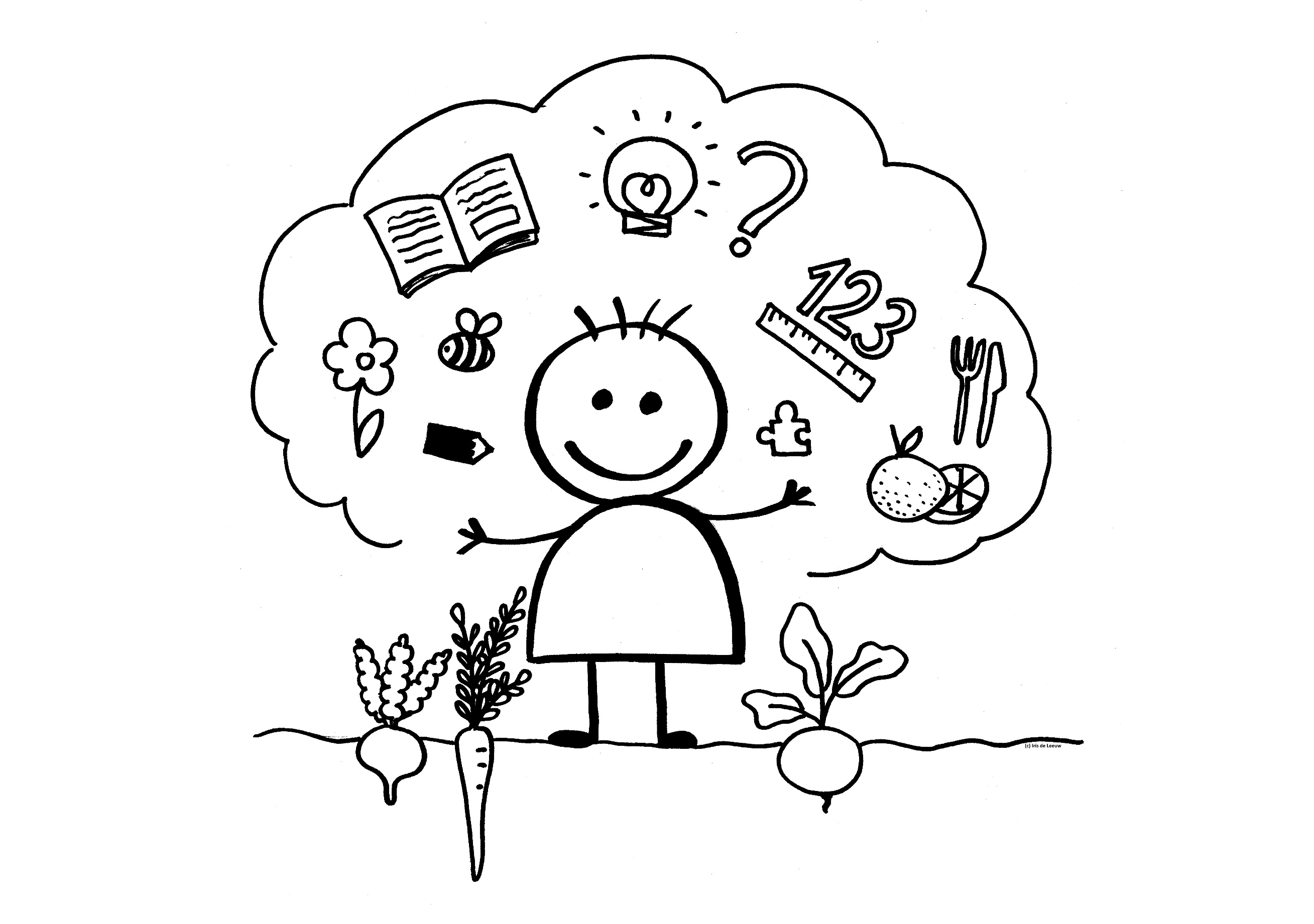 Januari / Februari 2023Duration: 6 maandenThesis/ internshipMSc thesis (30-36 ECTS)Location: -Supervisor(s): Annemien Haveman-Nies & Iris de LeeuwLanguage: only DutchKeyword(s): Eating behaviour, well-being, psychological mechanisms, vegetable gardeningEating behaviour, well-being, psychological mechanisms, vegetable gardeningDoel project: Uitzoeken hoe je de effecten van schooltuinieren op A) het eetgedrag van kinderen of B) social well-being van kinderen het best kunt meten.Doel project: Uitzoeken hoe je de effecten van schooltuinieren op A) het eetgedrag van kinderen of B) social well-being van kinderen het best kunt meten.Doel project: Uitzoeken hoe je de effecten van schooltuinieren op A) het eetgedrag van kinderen of B) social well-being van kinderen het best kunt meten.Afstudeeropdracht in het kortEen gezond en duurzaam eetpatroon verlaagt de kans op voedingsgerelateerde ziekten en beperkt schade aan het milieu. Schooltuinieren is een interventie die hieraan kan bijdragen doordat kinderen leren over gezonde en duurzame voeding, maar ook kinderen actief het hele proces van zaaien tot oogsten laat doormaken in hun eigen schooltuin.I’VE GROWNDoel van het I’VE GROWN project is om inzicht te krijgen in de werkzaamheid van schooltuininterventies. Hiervoor willen we een breed palet aan uitkomstmaten meenemen. Dit betekent dat we naast groente- en fruitconsumptie ook kijken naar de houding (attitude) van kinderen ten aanzien van groenten en moestuinieren. Daarnaast nemen we onderliggende psychologische mechanismen zoals o.a. gevoelens van trots, autonomie en sociale interactie mee om te onderzoeken hoe dit bijdraagt aan groente- en fruitconsumptie. Ook onderzoeken we wat nodig is voor structurele inbedding.Wat kun jij doen tijdens een MSc thesis?Jij gaat uitzoeken hoe je de effecten van schooltuinieren op A) het eetgedrag van kinderen of B) social well-being van kinderen het best kunt meten. Hierin neem je de onderliggende psychologische mechanismen ook mee. Denk hierbij aan vragenlijsten aan of interviews met kinderen, ouders en docenten, maar er is ook zeker ruimte om een creatieve meetmethode te bedenken. Gedurende een pilotstudie is er de mogelijkheid om de vragenlijst uit te testen.Afstudeeropdracht in het kortEen gezond en duurzaam eetpatroon verlaagt de kans op voedingsgerelateerde ziekten en beperkt schade aan het milieu. Schooltuinieren is een interventie die hieraan kan bijdragen doordat kinderen leren over gezonde en duurzame voeding, maar ook kinderen actief het hele proces van zaaien tot oogsten laat doormaken in hun eigen schooltuin.I’VE GROWNDoel van het I’VE GROWN project is om inzicht te krijgen in de werkzaamheid van schooltuininterventies. Hiervoor willen we een breed palet aan uitkomstmaten meenemen. Dit betekent dat we naast groente- en fruitconsumptie ook kijken naar de houding (attitude) van kinderen ten aanzien van groenten en moestuinieren. Daarnaast nemen we onderliggende psychologische mechanismen zoals o.a. gevoelens van trots, autonomie en sociale interactie mee om te onderzoeken hoe dit bijdraagt aan groente- en fruitconsumptie. Ook onderzoeken we wat nodig is voor structurele inbedding.Wat kun jij doen tijdens een MSc thesis?Jij gaat uitzoeken hoe je de effecten van schooltuinieren op A) het eetgedrag van kinderen of B) social well-being van kinderen het best kunt meten. Hierin neem je de onderliggende psychologische mechanismen ook mee. Denk hierbij aan vragenlijsten aan of interviews met kinderen, ouders en docenten, maar er is ook zeker ruimte om een creatieve meetmethode te bedenken. Gedurende een pilotstudie is er de mogelijkheid om de vragenlijst uit te testen.Afstudeeropdracht in het kortEen gezond en duurzaam eetpatroon verlaagt de kans op voedingsgerelateerde ziekten en beperkt schade aan het milieu. Schooltuinieren is een interventie die hieraan kan bijdragen doordat kinderen leren over gezonde en duurzame voeding, maar ook kinderen actief het hele proces van zaaien tot oogsten laat doormaken in hun eigen schooltuin.I’VE GROWNDoel van het I’VE GROWN project is om inzicht te krijgen in de werkzaamheid van schooltuininterventies. Hiervoor willen we een breed palet aan uitkomstmaten meenemen. Dit betekent dat we naast groente- en fruitconsumptie ook kijken naar de houding (attitude) van kinderen ten aanzien van groenten en moestuinieren. Daarnaast nemen we onderliggende psychologische mechanismen zoals o.a. gevoelens van trots, autonomie en sociale interactie mee om te onderzoeken hoe dit bijdraagt aan groente- en fruitconsumptie. Ook onderzoeken we wat nodig is voor structurele inbedding.Wat kun jij doen tijdens een MSc thesis?Jij gaat uitzoeken hoe je de effecten van schooltuinieren op A) het eetgedrag van kinderen of B) social well-being van kinderen het best kunt meten. Hierin neem je de onderliggende psychologische mechanismen ook mee. Denk hierbij aan vragenlijsten aan of interviews met kinderen, ouders en docenten, maar er is ook zeker ruimte om een creatieve meetmethode te bedenken. Gedurende een pilotstudie is er de mogelijkheid om de vragenlijst uit te testen.Geïnteresseerd?  Mail dan naar iris.deleeuw@wur.nl of annemien.haveman@wur.nlGeïnteresseerd?  Mail dan naar iris.deleeuw@wur.nl of annemien.haveman@wur.nlGeïnteresseerd?  Mail dan naar iris.deleeuw@wur.nl of annemien.haveman@wur.nl